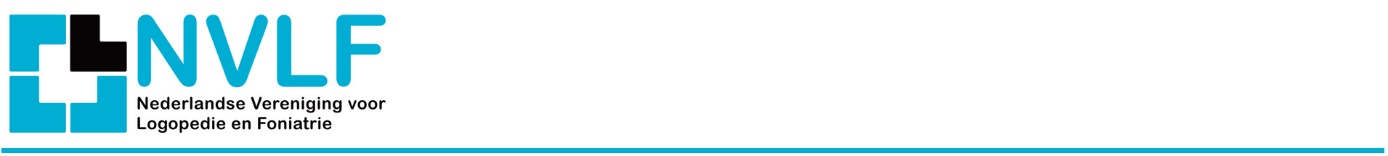 Praktijkstart: zelf aan het stuur13.30 – 13.45 uur Ontvangst13.45 – 15.00 uur Kennismaking/vragen inventariseren/Keuzes maken en ondernemersplan, start onderneming,15.00 – 16.00 uur juridische en fiscale aspecten. 16.00 – 17.00 Opbrengsten en kosten, goodwill en overnamesom, samenwerken en trends. Vragen en afronding Einde